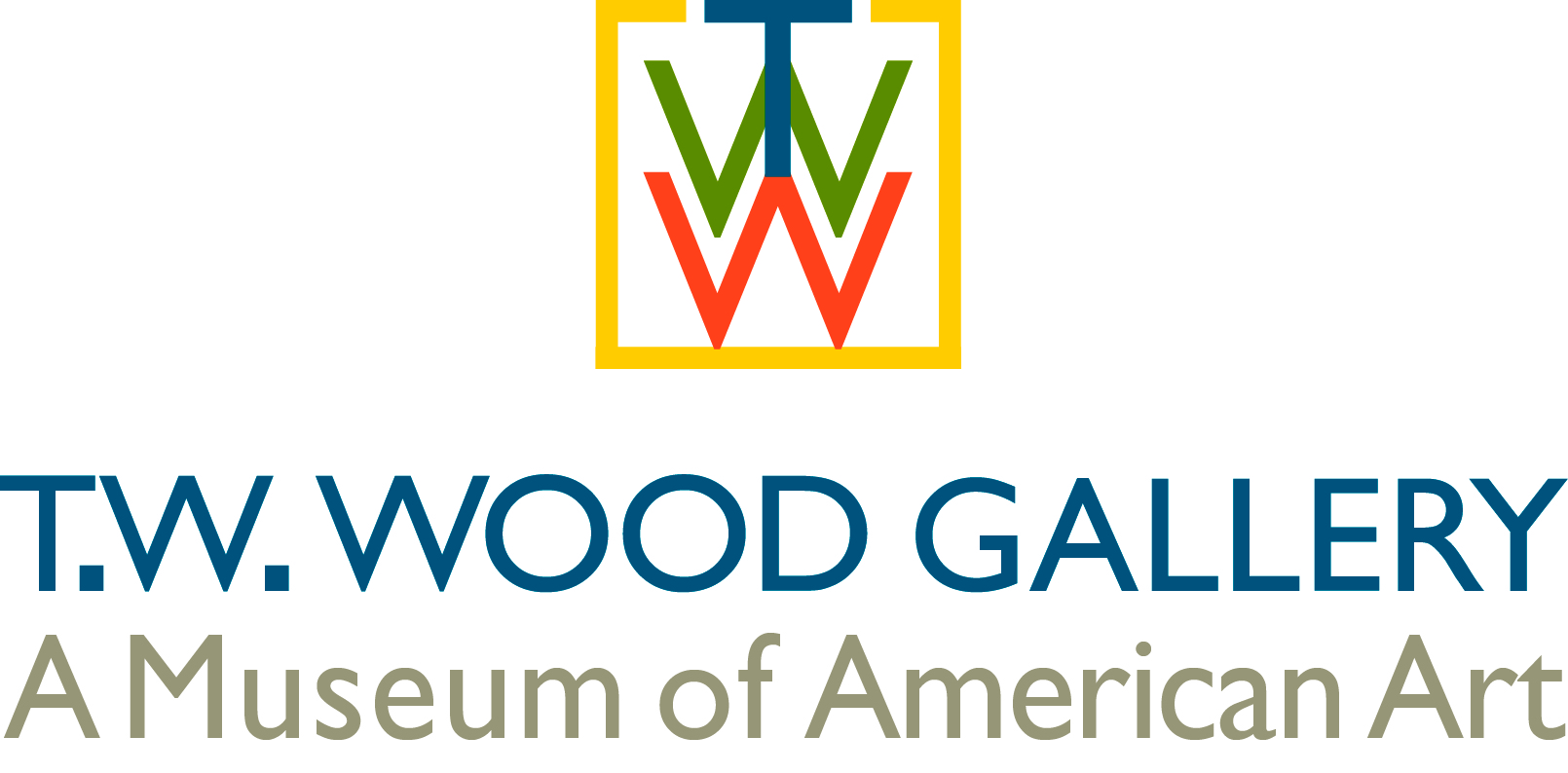 T. W. Wood Gallery 2017 Art Camp Registration Form46 Barre St. Montpelier, VT 05602802-262-6035 twwoodgallery@gmail.comParent or Guardian Name (1)	Parent or Guardian name (2)	Camper 1 Name_______________________________ Birthdate_________Grade Entering______________M/F	Camper 1 Name_______________________________ Birthdate_________Grade Entering______________M/F	T- Shirt Sizes (for those attending the first two weeks of Art Camp): Youth  S__ M__ L__   Adult S__ M__ L	Address_________________________________________Town___________________State______Zip	Home Phone # ! ________________________________Cell Number #1 	Home Phone # 2 ________________________________Cell Number # 2 _____________________________________E-mail Address	Weeks attending Art Camp 2017 at the Vermont College of Fine Arts (check all that apply) 1. Summer Art Camp 7/10/16-7/14/16_____________      2. Summer Art Camp 7/17/16 7/21/16	Weeks Attending Artrageous Camp at the T. W. Wood Gallery (check all that apply)1. Artrageous 7/24-28____ 2. Artrageous 7/31-8/4_____  3. Artrageous 8/7-8/11____  4. Artrageous 8/14/-8/18	 Medical Care Permission:The T. W. Wood Gallery Art Camp staff has my permission, in an emergency, to obtain Medical Care for:Camper 1 	Camper 2 	Parent or Guardian_______________________________Phone___________________ Phone	Please list any food allergies, medical requirements or restrictions _________________________________________________________________________________________________________________________________________________________________________________________________________________________________Note: So we may best serve all campers, if a child has a dedicated one on one paraprofessional assisting during the regular school year, please arrange for a full-time aide to similarly assist during camp.Walk/Bike Home and Alternate Pickup Authorization:_______(check if permitted to walk/ bike home independently). Parent initials________Person(s) allowed to pick up your child/children at the end of the day1.____________________________________________________________Phone:	2.____________________________________________________________Phone:	3.____________________________________________________________Phone_____________________________ Photo permission: I ____ authorize/ ____do not authorize the Wood Gallery to take photographs/video of my child(ren) during camp for archival, publicity, and social media purposes. Date:___________Parent/guardian (Print)______________________________(Signature)	Parent/guardian (Print)______________________________(Signature)	CAMP AND TW WOOD GALLERY MEMBERSHIP FEESFees - One week- $300 Gallery members/$340 non-members	Two weeks- $550 Gallery members/$595 non-members	Three weeks- $825 Gallery member/$875 non-members	We have a limited amount of scholarship support, please check her if you would like a scholarship application_________For membership, check here___Gallery Membership Fees individual $40.00___ Family $75.00 ___Supporter$100	Total Amount Due $ __________ Check Enclosed (Checks should be made out to: TW Wood Gallery) Please charge my  Visa     Mastercard   Card Number: 	Card Holder Name ______________________________________________________Exp Date _____________ Digit Security Code___________ Zip Code______________A deposit of $100 should be made to hold a place in camp for each week of camp for your child(ren)The balance of fees must be paid at least two weeks before camp starts, thank you! Please return form with payment to:T.W. Wood Gallery 46 Barre St. Montpelier, VT. Thank you!twwoodgallery@gmail.com